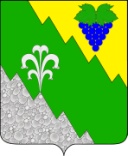 АДМИНИСТРАЦИЯ НИЖНЕБАКАНСКОГО СЕЛЬСКОГО ПОСЕЛЕНИЯ КРЫМСКОГО РАЙОНА ПОСТАНОВЛЕНИЕот  28.10.2022	      № 166станица НижнебаканскаяО признании утратившим силу постановления администрации Нижнебаканского сельского поселения Крымского района от 19.12.2018 года № 209 «Об утверждении Правил присвоения, изменения и аннулирования адресов на территории Нижнебаканского сельского поселения Крымского района»Руководствуясь надзорным актом Крымской межрайонной прокуратуры от 5 октября 2022 года №7-02-2022/832,  в  целях  актуализации  муниципальных правовых актов Нижнебаканского сельского поселения Крымского района в соответствии с действующим законодательством, в соответствии со статьей 54 Устава Нижнебаканского сельского поселения Крымского района, п о с т а н о в л я ю:1. Признать утратившим силу постановление администрации Нижнебаканского сельского поселения Крымского района от 19 декабря 2018  года № 209 «Об утверждении Правил присвоения, изменения и аннулирования адресов на территории Нижнебаканского сельского поселения Крымского района».2. Контроль за выполнением настоящего постановления оставляю за собой.3. Постановление вступает в силу после подписания.Глава Нижнебаканского сельскогопоселения Крымского района						 И.И.Гернеший